ВНИМАНИЕ!!!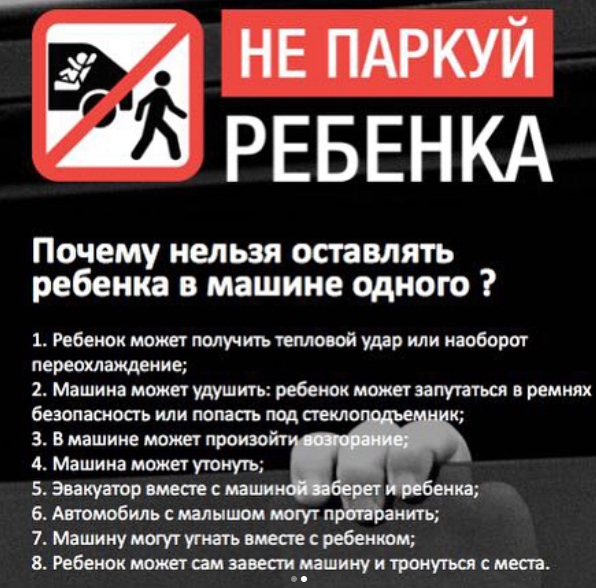 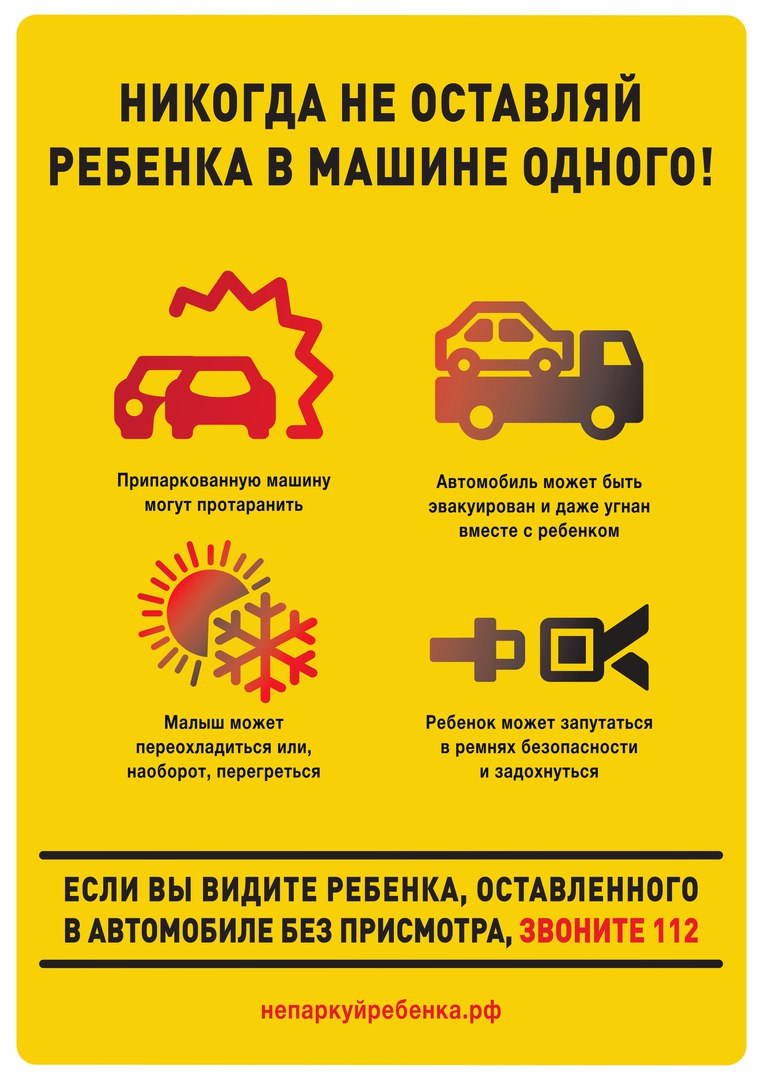 